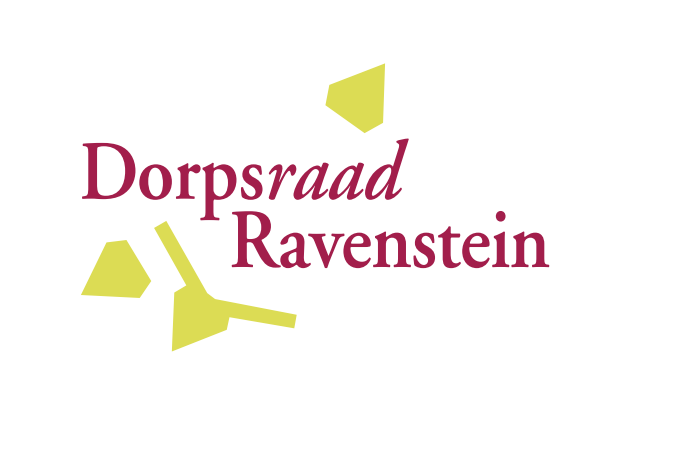 Notulen openbare vergadering d.d. 9-11-20221. Opening De voorzitter opent om 19.30 uur de vergadering.2.  Spreekrecht publiek over niet-agendapunten-3.   Vaststellen agenda-4.   Mededelingen vanuit de Dorpsraad* Op 12 december houdt de Dorpsraad hun oudjaarsreceptie om samen 2022 uit te luiden. Dit jaar wordt deze gehouden in dorpshuis Onder d’n Plag. Op deze avond worden ook het welbekende Raafje uitgereikt aan mensen die veel voor de gemeenschap betekenen.* Op 25 januari wordt er door de gemeente Oss een thema-avond georganiseerd met als onderwerpen woningbouw en Vidi Reo. Deze avond zal plaatsvinden in Vidi Reo.5.   Verslag openbare vergadering d.d. 14-6-22Van deze openbare vergadering is een korte samenvatting gemaakt. De Dorpsraad heeft voor de komende periode tot 2026 de volgende verdeling gemaakt.Deze thema’s zijn besproken. Vervolgens is er een open tafelgesprek geweest waarin verschillende kwesties aan bod zijn gekomen. Deze vergadering was helaas niet zo goed bezocht.6.   Overzicht toegekende subsidies Hieronder een lijst van de tot nu toegekende subsidies in 2022.*  85-jarig bestaan VVR					€250,-*  De Bleek, kleine boomgaard en een bankje		€150,-*  Gezellig bij…., bijdrage buitenspeeldag			€115,-*  Dodenherdenking Ravenstein 2022			€275,-*  Flexibel ophangsysteem Ravensteinse fotodagen	€250,-*  Bijdrage 5 sterrenfeest C.V. De Schottelzakken		€500,-*  Opstarten Muziek Vereniging Jeugd Ravenstein		€750,-*  Mix of Music, muziektheaterproductie			€500,-*  OBK, bijdrage Taste the Music				€750,-*  Bijdrage thema-avond Optimus De Boogaard		€250,-*  Huisselingse dorpsfeesten					€435,-*  Biljartclub ‘’De Plagstoot’’					€150,-*  Buurtfeest St. Laurenstraat				€150,-*  Buurtfeest Steenwerk     					€150,-*  Buurtfeest Hoogstraat					€150,-*  Sinterklaasfeest Ravenstein				€500,-*  Trick or treat						€100,-*  Jeugdwerk DDDD						€300,-7.   Update woningbouwStationskwartierOp 25 januari organiseert de gemeente Oss een thema-avond Wonen, waarin uitgebreide informatie wordt gegeven over de stand van zaken m.b.t. de woningbouw in Ravenstein. Op de thema-avond Wonen 23 februari jl. werd de mogelijkheid gegeven om naast de direct te beantwoorden vragen ook schriftelijke vragen in te dienen over de bouwplannen in dorpsraadgebied Ravenstein. Daar is een uitgebreid verslag van gemaakt waarbij vragen incl. antwoorden zijn gebundeld. Het verslag is terug te lezen op de site van Dorpsraad Ravenstein www.dorpsraadravenstein.nl. Bij het Stationskwartier wordt er een herverkaveling uitgevoerd, waarbij de kavels wat kleiner worden. Dit heeft als resultaat dat er meer mogelijkheden ontstaan voor het bouwen van meer CPO- en levensbestendige woningen. Per saldo resulteert dit in meer inkomsten wat noodzakelijk is om het plan financieel rond te krijgen. Verder moeten er nog enkele onderzoeken plaatsvinden i.v.m. de Flora en Fauna. Op dit moment is de gemeente in gesprek met de provincie om het bestemmingsplan Stationskwartier goedgekeurd te krijgen. Daar lijkt nu beweging in te zitten. Als men wil gaan bouwen op de Bendelaar dan eist ProRail een tunnel onder het spoor i.v.m. de veiligheid. Voor de bouw van de tunnel kan er subsidie worden aangevraagd bij de provincie. Als de tunnel er niet komt gaat ProRail protest aantekenen tegen de plannen op de Bendelaar.De gemeente is daarom ook bezig met het verkrijgen van die subsidie van de Provincie van ongeveer  € 3.000.000, -. Het verzoek daartoe is al ingediend door de gemeente. Het gemeentebestuur van Oss heeft in de begroting een bedrag van 7 miljoen gereserveerd.Wat betreft de stikstofproblematiek lijkt alles mee te vallen omdat er in de directe omgeving van het Stationskwartier weinig natuurgebieden zijn.HooghuisVoor het Hooghuis liggen de plannen klaar. Wel moeten er nog enkele onderzoeken plaatsvinden i.v.m. de Flora en Fauna en geluidsbelasting. Bouwbedrijf Van Wanrooij en Woningbouwstichting Mooiland zorgen voor ontwikkeling van dit plan. Door corona en problemen op de arbeidsmarkt om de vacatures in te kunnen vullen is aanzienlijke vertraging opgelopen. Sinds eind 2021 heeft Hooghuis ook te maken met het Didam-arrest. Dit houdt in dat overheden bij de verkoop van grond gelegenheid moeten bieden aan mogelijke gegadigden om mee te dingen oftewel de gemeente moet de mogelijkheid tot koop hiervan vooraf publiceren, zo bepaalde de Hoge Raad vorig jaar. Volgens de gemeente hebben zij voldoende sterke argumenten om de bouw toch uit te laten voeren door 1 partij namelijk Van Wanrooij.Vanuit de directe omgeving zijn er geen bezwaren. Het wachten is op afronding van de onderzoeken en toestemming van de gemeente. Op de thema-avond van 25 januari komt hier meer duidelijkheid over met hopelijk een concrete tijdsplanning.8.   Pauze 9.   Stand van zaken Vidi ReoTrudo van Oosteren geeft een uitleg wat er allemaal is gebeurd. Gemeenschapshuis Vidi Reo is al sinds 1997 afgeschreven. Na veel gepraat werd uiteindelijk in oktober 2018 de locatiekeuze gemaakt en dat werd de locatie De Bleek/Hoornwerk. Deze keuze werd destijds gekozen door de overgrote meerderheid van Ravenstein.Sindsdien zijn er diverse benodigde onderzoeken gedaan en is er een schetsontwerp gemaakt. Door corona en problemen op de arbeidsmarkt om de vacatures in te kunnen vullen is ook hier aanzienlijke vertraging opgelopen. 13 september jongstleden kwam er een Raadsinformatiebrief waarin werd gesteld dat de werkelijke kosten veel hoger waren als begroot. Hierbij zijn wel enkele kanttekeningen te plaatsen. De kostenraming voor Vidi Reo is sinds 2015 bij de gemeente niet meer geïndexeerd. Naar aanleiding van deze “overschrijding” heeft er een overleg met het ontwerpteam plaatsgevonden om het proces door te kunnen zetten, zodat uiteindelijk het gebouw gebouwd kan worden. Men wil o.a. kijken hoe de bouwkosten verlaagd kunnen worden door b.v. meer te verduurzamen en “slim” te bouwen. Naar aanleiding van de enorm gestegen bouwkosten sinds 2018, zal de gemeente het ramingsbedrag hierdoor aanzienlijk naar boven bij moeten stellen. Tijdens de behandeling van dit onderwerp werd door enige aanwezigen de bezorgdheid uitgesproken met betrekking tot de locatie en de historische omgeving; duidelijk werd de wens uitgesproken om hier respectvol mee om te gaan.  10.  Rondvraag*  Er komt een opmerking dat er voor het plan dat er ligt voor het Hooghuis geen bezwaar is van omwonenden.*  Leo van Uden: Kan de gemeente de parkeerproblemen in de Nieuwstraat aanpakken, eventueel tegelijk met Vidi Reo.De Nieuwstraat is al smal, vaak meerdere auto’s per gezin dus dat wordt lastig. Er zijn geen mogelijkheden om meer parkeerplaatsen te maken. *  Peter Swinkels: Kan de gemeente de bewegwijzering en de naamplaatjes in orde maken. Dit klopt namelijk niet altijd. Toetreding via de Veersingel zou het beste zijn.Antwoord Jasper Peters, gebiedsbeheerder gemeente Oss. De naamplaatjes wordt aan gewerkt momenteel. De route klopt wel als men de bordjes parkeren volgt zoals je hoort te doen. Dan ga je via de Veersingel. Ook als je bij rotonde Schaafdries richting centrum rijdt (wat gewoon is toegestaan) wordt men middels bebording “P-route, vrij parkeren centrum” via Contre Escarpe, Graafsestraat en Veersingel naar de Bleek geleidt. *  Willy de Kleijn: Scouting Ravenstein is gestopt. Hoe gaat het nu verder met ’t Kemke.Daar zijn ze met een oplossing bezig. ‘t Kemke is eigendom van de gemeente en die is nu aan het bekijken op welke manier ze het gaan beheren en exploiteren. Stichting Vidi Reo is daar nu ook bij betrokken.*  De sportclubs hebben uitgesproken dat ze willen fuseren. Hoe nu verder.De gemeente is in gesprek met de clubs. Ze willen eerst de visie hebben van de clubs op de fusieplannen voordat ze zich gaan uitspreken. En dan wordt het nog een langdurig project. De grond is nog niet in eigendom van de gemeente en er moeten plannen worden gemaakt om te komen tot een nieuw sportpark.11.   Sluiting